Склад при производстве компании Комацу Мэнуфэкчуринг Рус автоматизирован специалистами ТоплогБлагодаря TopLog WMS, автоматизированы складские бизнес-процессы ведущего производителя строительной и лесной техникиСпециалисты «Топлог» успешно завершили один из сложнейших своих проектов – автоматизацию склада при производстве компании «Комацу Мэнуфэкчуринг Рус» в п. Нагорный Ярославской области.«Комацу Мэнуфэкчуринг Рус» является ведущим производителем строительной и лесной техники, а также занимает лидирующую позицию на рынке стран СНГ и Восточной Азии.Данный складской объект занимает 10 000 кв.м, на которых размещается на хранение 6 000 активных наименований продукции, начиная с мелких деталей и заканчивая кабинами для экскаваторов и карьерных самосвалов.Для внедрения системы TopLog WMS на складе «Комацу Мэнуфэкчуринг Рус» была проведена огромная работа по адаптации WMS-решения под складские бизнес-процессы заказчика, так как все они отличаются от стандартных. Основная сложность проекта заключалась в интеграции TopLog WMS с используемой заказчиком специфической корпоративной системой по управлению ресурсами. После кропотливой проработки процесса обмена данными между КИС и TopLog WMS все огромное количество информации обрабатывается в максимально оперативном режиме и поступает во внедренную систему управления складом.В результате внедрения TopLog WMS на производственном складе «Комацу Мэнуфэкчуринг Рус» были автоматизированы все складские процессы, а также:в процессе приемки учитываются все различия продукции от поставщиков из разных стран;оптимизирована загрузка производственных заказов из КИС;автоматизировано списание комплектующих с производственных участков в TopLog WMS при закрытии производственных заказов в КИС;введен учет серийных номеров (по issue-номеров) для КИС;внедрены все необходимые печатные формы для отбора продукции, соответствующие технологическим картам для производства;сокращены пробеги складской техники и персонала.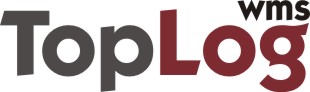 Компания ТоплогМосква, Варшавское ш., д.1, стр.1-2, оф.67+7 (495) 504-39-09www.toplogwms.ruРеквизиты ООО «Топлог»ИНН 7726626390, КПП 772601001; ОГРН 1097746170060Юр. адрес: 117105, г. Москва, Варшавское ш., д. 1, стр. 1-2, эт. 3, ком.50, оф.67Факт. адрес: 117105, г. Москва, Варшавское ш., д. 1, стр. 1-2, эт. 3, ком.50, оф.67р/с 40702810400000005045 в Филиал № 7701 Банка ВТБ (ПАО) Г. МОСКВАк/с 30101810345250000745, БИК 044525745